	MĚSTO ŽATEC	USNESENÍ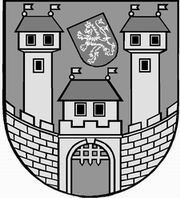 	z 	7	. jednání Zastupitelstva města Žatce 	konaného dne 	13.11.2014Usnesení č. 	128 /14	-	146 /14	 128/14	Volba počtu členů mandátové komise	 129/14	Složení mandátové komise	 130/14	Zpráva mandátové komise	 131/14	Složení slibu členů zastupitelstva města	 132/14	Návrhová a volební komise	 133/14	Složení návrhové a volební komise	 134/14	Schválení programu	 135/14	Volební řád	 136/14	Způsob volby starosty	 137/14	Volba starosty města	 138/14	Stanovení počtu místostarostů	 139/14	Způsob volby místostarosty	 140/14	Volba místostarosty města	 141/14	Stanovení počtu uvolněných členů zastupitelstva města	 142/14	Počet členů rady města	 143/14	Způsob volby členů rady města	 144/14	Volba člena rady města	 145/14	Volba člena rady města	 146/14	Volba člena rady města	 128/14	Volba počtu členů mandátové komiseZastupitelstvo města Žatce schvaluje tříčlennou mandátovou komisi.	 129/14	Složení mandátové komiseZastupitelstvo města Žatce schvaluje mandátovou komisi ve složení Mgr. Stanislava Hafnerová (předsedkyně), Ing. Aleš Jelínek, Mgr. Jaroslava Raganová.	 130/14	Zpráva mandátové komiseZastupitelstvo města Žatce bere na vědomí zprávu mandátové komise.	 131/14	Složení slibu členů zastupitelstva městaZastupitelstvo města Žatce bere na vědomí složení slibu všech přítomných členů zastupitelstva města podle § 69 zákona č. 128/2000 Sb., o obcích (obecní zřízení), ve znění pozdějších předpisů. 132/14	Návrhová a volební komiseZastupitelstvo města Žatce projednalo a schvaluje sloučení návrhové a volební komise.	 133/14	Složení návrhové a volební komiseZastupitelstvo města Žatce schvaluje tříčlennou návrhovou a volební komisi ve složení RSDr. Milan Pipal (předseda), MVDr. Břetislav Frýba, p. Vladimír Martinovský.	 134/14	Schválení programuZastupitelstvo města Žatce schvaluje program ustavujícího zasedání.	 135/14	Volební řádZastupitelstvo města Žatce schvaluje volební řád pro volbu starosty, místostarosty a členů rady města pro volební období 2014 - 2018.	 136/14	Způsob volby starostyZastupitelstvo města Žatce schvaluje veřejnou volbu starosty.	 137/14	Volba starosty městaZastupitelstvo města Žatce zvolilo v souladu s ustanovením § 84 odst. 2 písm. m) zákona č. 128/2000 Sb., o obcích (obecní zřízení), ve znění pozdějších předpisů starostou města Žatec Ing. Aleše Jelínka.	 138/14	Stanovení počtu místostarostůZastupitelstvo města Žatce schvaluje pro volební období 2014 – 2018 jednoho místostarostu.	 139/14	Způsob volby místostarostyZastupitelstvo města Žatce schvaluje veřejnou volbu místostarosty.	 140/14	Volba místostarosty městaZastupitelstvo města Žatce zvolilo v souladu s ustanovením § 84 odst. 2 písm. m) zákona č. 128/2000 Sb., o obcích (obecní zřízení), ve znění pozdějších předpisů místostarostou města Žatec Mgr. Miroslava Jana Šramotu.	 141/14	Stanovení počtu uvolněných členů zastupitelstva městaZastupitelstvo města Žatce schvaluje ve volebním období 2014 – 2018 celkem dva dlouhodobě uvolněné členy zastupitelstva města (starosta a místostarosta).	 142/14	Počet členů rady městaZastupitelstvo města Žatce stanovuje v souladu s ustanovením § 84 odst. 2 písm. m) zákona č. 128/2000 Sb., o obcích (obecní zřízení), ve znění pozdějších předpisů, že Rada města Žatce bude mít pro volební období 2014 - 2018 celkem sedm členů.	 143/14	Způsob volby členů rady městaZastupitelstvo města Žatce schvaluje veřejnou volbu dalších členů rady města.	 144/14	Volba člena rady městaZastupitelstvo města Žatce zvolilo dle čl. VI odst. 3 volebního řádu členem rady města JUDr. Karla Krčmárika.	 145/14	Volba člena rady městaZastupitelstvo města Žatce zvolilo dle čl. VI odst. 3 volebního řádu členem rady města paní Janu Novákovou.	 146/14	Volba člena rady městaZastupitelstvo města Žatce zvolilo dle čl. VI odst. 3 volebního řádu členem rady města Ing. Tomáše Petříčka.		Místostarosta						Starosta	Mgr. Miroslav Jan Šramota v.r.	Ing. Aleš Jelínek v.r.Za správnost vyhotovení: Pavlína KloučkováUpravená verze dokumentu z důvodu dodržení přiměřenosti rozsahu zveřejňovaných osobních údajů podle zákona č. 101/2000 Sb., o ochraně osobních údajů v platném znění.